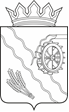 Дума Шегарского районаТомской областиРЕШЕНИЕс. Мельниково24.01.2023г.	                                                                               № 266                                                                 О ходе реализации программы «Охрана окружающей среды на 2021- 2023 годы» за 2022 год         Рассмотрев и обсудив представленную информацию о ходе реализации программы «Охрана окружающей среды на 2021- 2023 годы» за 2022 год,ДУМА ШЕГАРСКОГО РАЙОНА РЕШИЛА:         Принять к сведению информацию о ходе реализации программы «Охрана окружающей среды на 2021- 2023 годы» за 2022 год. Председатель Думы Шегарского района                                        Л.И. НистерюкОЦЕНКИ  РЕЗУЛЬТАТОВ РЕАЛИЗАЦИИ  МУНИЦИПАЛЬНОЙ  ПРОГРАММЫ"Охрана окружающей среды на 2021-2023г."за 2022 годАНАЛИТИЧЕСКАЯ ЗАПИСКАо реализации мероприятий муниципальной программы«Охрана окружающей среды на 2021-2023 годы»за 2022 год.Цели и задачи Программы.           Основной целью программы является создание благоприятной окружающей среды и нормализация экологической обстановки на территории Шегарского района           Задачами программы являются:          - организация мер, направленных на снижение негативного воздействия отходов на окружающую среду;          -организация мер, направленных на улучшение санитарно-экологического состояния;          - организация системы экологического образования, воспитания и формирования экологической культуры населенияОбъемы и источники финансирования Программы.           Финансирование мероприятий муниципальной программы в 2022 году осуществлялось только за счет средств местного бюджета – 1330,00 тыс. рублей, фактически произведены расходы из средств местного бюджета в сумме - 1330,00тыс. рублей, средств федерального и областного бюджетов нет, частные инвестиции отсутствуют.Ожидаемые результаты реализации Программы в 2022 году.         Предполагалось, что реализация программных мероприятий в 2022 году позволит улучшить санитарно-экологическое состояние территории района и окружающей природной среды, а также повысит культурный уровень населения на основе экологического просвещения, образования и пропаганды.          Выполнение в 2022 году таких мероприятий, как проведение рейдов по выявлению несанкционированных свалок, их ликвидация, утилизация и захоронение коммунальных отходов улучшило не только санитарно-экологическую ситуацию в районе, но и эстетическое состояние населенных пунктов.        С 1 января 2019 года на территории Томской области началась реализации реформы по обращению с отходами. В связи с отсутствием регионального оператора по вывозу ТБО обустройство (площадок) накопления ТКО не проводилось.         В 2022 году в целях решения поставленной задачи по повышению уровня экологической культуры населения планировалось проведение мероприятий, которые в основном направлены на работу с подрастающим поколением через образовательные организации, а так же ориентированы на работу со взрослым населением района. Итоги реализации программы в 2021 году.          В результате реализации муниципальной программы «Охрана окружающей среды на 2021-2023 годы» в 2022 году в рамках выделенных лимитов бюджетных обязательств выполнены запланированные мероприятия для решения вышеуказанных задач. Затраты на реализацию мероприятий составили 1330,00 тыс. рублей при плановом значении 1330,00 тыс. рублей и исполнены на 100 %. Расходы на мероприятия и достигнутые результаты по мероприятиям в разрезе установленных задач муниципальной программы приведены в таблице №1 к Аналитической записке.         Не все значения количественных и/или качественных целевых показателей, характеризующие достижение задач муниципальной программы, запланированные на 2022 год  достигли плановых значений, а именно:- показатель «Количество обустроенных мест (площадок) накопления ТКО» при планируемом значении  - 12 шт, имеет фактическое значение  - 0 шт. и исполнены на  0%.          Отклонение связано с тем, что денежные средства на выполнение мероприятия по обустройству (площадок) накопления ТКО из областного бюджета не поступили, в связи              с дефицитом областного бюджета, денежные средства в местном бюджете на выполнение данного мероприятия отсутствуют.  - доля выполненных работ по приведению полигона ТБО с. Мельниково в соответствие с требованиями законодательства при планируемом значении 40% , имеет фактическое значение 0%.          Отклонение связано с тем, что денежные средства из областного бюджета на проведение  мероприятий по привидению полигона ТБО в соответствие с действующими требованиями законодательства не поступили, в связи дефицитом областного бюджета.           - показатель «Количество проведенных экологических акций» при планируемом значении           6 шт. имеет фактическое значение 6 шт. или 100% исполнения.         - показатель «Количество проведённых мероприятий по экологическому воспитанию» при планируемом значении 10 шт. имеет фактическое значение 6  шт. или 60 % исполнения        Отклонение по «Количество проведённых мероприятий по экологическому воспитанию»  связано с тем, что плановое значение показателя было рассчитано исходя из заявок образовательных учреждений, но в связи со сложившейся эпидемиологической обстановкой образовательным учреждениям не удалось  провести все запланированные акции, поэтому плановое значение показателя не достигнуто.- показатель «Доля населения Шегарского района, принявшего участие в мероприятиях экологической направленности» при планируемом значении 10% имеет фактическое значение 3,4 %.         Отклонение связано с тем, что  в мероприятиях экологической направленности в основном принимало участие молодое, подрастающее поколение через образовательные организации. Работа со взрослым населением района оказалась проблематична. Поэтому показатель не достиг запланированного уровня.- показатель «Охват населения системой сбора и мусора ТКО» при планируемом значении 80%  имеет фактическое значение 60% (Шегарское, Побединские сельские поселения, д. Баткат   и с. Каргала Баткатского сельского поселения). Данная проблема возникла по причине отсутствия регионального оператора по вывозу ТБО.         В 2022 году денежные средства на приобретение /изготовление контейнеров для ТКО не выделялись в связи с дефицитом областного и местного бюджетов, новые контейнерные площадки не добавились.         - На ликвидацию несанкционированных свалок в 2022 году денежные средства из областного и местного бюджетов не выделялись, в связи с дефицитом бюджета. Небольшие очаги несанкционированных свалок в 2022 году ликвидировались за счёт сельских поселений, с привлечением работников администрации и жителей населённых пунктов, а также проводились мероприятия по уборке и благоустройству территории населённых пунктов района силами работников разных организаций, учеников общеобразовательных школ и местных жителей.     Анализ реализации муниципальной программы показывает, что не все программные мероприятия, запланированные на 2022 году, выполнены в полном объеме, в связи с недостаточным финансированием, выделяемым на реализацию мероприятий в рамках программы.                                                                                                                                                                                                                                              Таблица №1Информация о реализации программных мероприятий в 2022 году N 
п/пЗадачи,       
направленные на
достижение целиПланируемый объем  
финансирования на  
решение данной     
задачи (тыс. руб.)Планируемый объем  
финансирования на  
решение данной     
задачи (тыс. руб.)Фактический объем   
финансирования на   
решение данной задачи
(тыс. руб.)Фактический объем   
финансирования на   
решение данной задачи
(тыс. руб.)Количественные  и/или          
качественные  целевые        
показатели, характеризующие
достижение целей
и решение задачЕдиница 
измеренияБазовое значение      
показателя (на
начало реализации    
муниципальной
программы)Планируемое
значение  
показателя
на 2022Достигнутое
значение  
показателя
за 2022 N 
п/пЗадачи,       
направленные на
достижение целиБюджет   
районаДругие  
источникиБюджет    
районадругие  
источникиКоличественные  и/или          
качественные  целевые        
показатели, характеризующие
достижение целей
и решение задачЕдиница 
измеренияБазовое значение      
показателя (на
начало реализации    
муниципальной
программы)Планируемое
значение  
показателя
на 2022Достигнутое
значение  
показателя
за 202212345678910111Задача № 1. Организация мер, направленных на снижение негативного воздействия отходов на окружающую среду1330,0001330,000Количество приобретенных/изготовленных контейнеров   Шт.329001Задача № 1. Организация мер, направленных на снижение негативного воздействия отходов на окружающую среду1330,0001330,000Охват населения системой сбора и вывоза ТКО%7080601Задача № 1. Организация мер, направленных на снижение негативного воздействия отходов на окружающую среду1330,0001330,000Объём ликвидированных несанкционированных свалокКуб.м120001Задача № 1. Организация мер, направленных на снижение негативного воздействия отходов на окружающую среду1330,0001330,000Количество обустроенных мест (площадок) накопления ТКОШт9901Задача № 1. Организация мер, направленных на снижение негативного воздействия отходов на окружающую среду1330,0001330,000Количество отходов  принятых к размещению (захоронению) на полигон ТБО (принятые отходы от населения района, образующиеся в результате жизнедеятельности, а также твёрдые бытовые отходы и (или) крупногабаритные отходы, образованные после проведения уборки территории населённых пунктов Шегарского районатонн100741,85741,852Задача № 2. Организация мер, направленных на улучшение санитарно-экологического состояния0000Количество проведенных рейдов по выявлению несанкционированных свалокШт1212122Задача № 2. Организация мер, направленных на улучшение санитарно-экологического состояния0000Свод деревьев, кустарниковм3400202Задача № 2. Организация мер, направленных на улучшение санитарно-экологического состояния0000Доля выполненных работ по приведению полигона ТБО с. Мельниково в соответствие с требованиями законодательства%40003.Задача № 3. Организация системы экологического образования, воспитания и формирования экологической культуры населения0000Количество проведенных экологических акцийШт6663.Задача № 3. Организация системы экологического образования, воспитания и формирования экологической культуры населения0000Количество проведенных мероприятий по экологическому образованиюШт.10663.Задача № 3. Организация системы экологического образования, воспитания и формирования экологической культуры населения0000Доля населения Шегарского района, принявшего участие в мероприятиях экологической направленности.%5103,4Итого1330,0001330,000№ п/пМероприятиеМероприятиеНаименование мероприятияИсполнитель мероприятияИсполнитель мероприятияИсполнитель мероприятияРесурсное обеспечение, тыс.рублейРесурсное обеспечение, тыс.рублейРесурсное обеспечение, тыс.рублейРесурсное обеспечение, тыс.рублейПоказатели Показатели Показатели № п/пМероприятиеМероприятиеНаименование мероприятияИсполнитель мероприятияИсполнитель мероприятияИсполнитель мероприятияПланФактФактФактПоказатели Показатели Показатели Задача № 1. Организация мер, направленных на снижение негативного воздействия отходов на окружающую средуЗадача № 1. Организация мер, направленных на снижение негативного воздействия отходов на окружающую средуЗадача № 1. Организация мер, направленных на снижение негативного воздействия отходов на окружающую средуЗадача № 1. Организация мер, направленных на снижение негативного воздействия отходов на окружающую средуЗадача № 1. Организация мер, направленных на снижение негативного воздействия отходов на окружающую средуЗадача № 1. Организация мер, направленных на снижение негативного воздействия отходов на окружающую средуЗадача № 1. Организация мер, направленных на снижение негативного воздействия отходов на окружающую средуЗадача № 1. Организация мер, направленных на снижение негативного воздействия отходов на окружающую средуЗадача № 1. Организация мер, направленных на снижение негативного воздействия отходов на окружающую средуЗадача № 1. Организация мер, направленных на снижение негативного воздействия отходов на окружающую средуЗадача № 1. Организация мер, направленных на снижение негативного воздействия отходов на окружающую средуЗадача № 1. Организация мер, направленных на снижение негативного воздействия отходов на окружающую средуЗадача № 1. Организация мер, направленных на снижение негативного воздействия отходов на окружающую среду11Содержание мест (площадок) накопления твердых коммунальных отходовЗаключение контракта на оказание услуг по содержанию мест (площадок) накопления ТКО Шегарского районаМУНИЦИПАЛЬНЫЙ КОНТРАКТ № 01653000155220000030001 на оказание услуг по содержанию мест (площадок) накопления ТКО Шегарского района Томской области от 25.02.2022 годаМУНИЦИПАЛЬНЫЙ КОНТРАКТ № 01653000155220000340001 на оказание услуг по содержанию мест (площадок) накопления ТКО Шегарского района Томской области от  27.06.2022 годаМУП «Комфорт»МУП «Комфорт»1330,001330,001330,001330,001330,00Обеспечено оказание услуг по содержанию мест (площадок) накопления ТКО Шегарского района в соответствии с условиями муниципального контракта.Обеспечено оказание услуг по содержанию мест (площадок) накопления ТКО Шегарского района в соответствии с условиями муниципального контракта.ИТОГОИТОГОИТОГОИТОГОИТОГОИТОГО1330,001330,001330,001330,001330,00Задача № 2. Организация мер, направленных на улучшение санитарно-экологического состоянияЗадача № 2. Организация мер, направленных на улучшение санитарно-экологического состоянияЗадача № 2. Организация мер, направленных на улучшение санитарно-экологического состоянияЗадача № 2. Организация мер, направленных на улучшение санитарно-экологического состоянияЗадача № 2. Организация мер, направленных на улучшение санитарно-экологического состоянияЗадача № 2. Организация мер, направленных на улучшение санитарно-экологического состоянияЗадача № 2. Организация мер, направленных на улучшение санитарно-экологического состоянияЗадача № 2. Организация мер, направленных на улучшение санитарно-экологического состоянияЗадача № 2. Организация мер, направленных на улучшение санитарно-экологического состоянияЗадача № 2. Организация мер, направленных на улучшение санитарно-экологического состоянияЗадача № 2. Организация мер, направленных на улучшение санитарно-экологического состоянияЗадача № 2. Организация мер, направленных на улучшение санитарно-экологического состоянияЗадача № 2. Организация мер, направленных на улучшение санитарно-экологического состояния11Свод деревьев, кустарников и сорной растительности000000022Возмещение части недополученных доходов по размещению (захоронению) твёрдых бытовых отходов и (или) крупногабаритного мусора на полигоне ТБО, принятых от населения района, образующихся в результате жизнедеятельности, а также твёрдых бытовых отходов и (или) крупногабаритных отходов, образованных после проведения уборки территории населённых пунктов Шегарского района»МКП «Комфорт» МКП «Комфорт» 344561,71344561,71344561,71344561,71344561,71Принято к размещению на полигоне ТБО 741,85 тонн отходов (справка о количестве отходов).Принято к размещению на полигоне ТБО 741,85 тонн отходов (справка о количестве отходов).ИТОГОИТОГОИТОГОИТОГОИТОГОИТОГО344561,71344561,71344561,71344561,71344561,71Задача № 3. Организация системы экологического образования, воспитания и формирования экологической культуры населенияЗадача № 3. Организация системы экологического образования, воспитания и формирования экологической культуры населенияЗадача № 3. Организация системы экологического образования, воспитания и формирования экологической культуры населенияЗадача № 3. Организация системы экологического образования, воспитания и формирования экологической культуры населенияЗадача № 3. Организация системы экологического образования, воспитания и формирования экологической культуры населенияЗадача № 3. Организация системы экологического образования, воспитания и формирования экологической культуры населенияЗадача № 3. Организация системы экологического образования, воспитания и формирования экологической культуры населенияЗадача № 3. Организация системы экологического образования, воспитания и формирования экологической культуры населенияЗадача № 3. Организация системы экологического образования, воспитания и формирования экологической культуры населенияЗадача № 3. Организация системы экологического образования, воспитания и формирования экологической культуры населенияЗадача № 3. Организация системы экологического образования, воспитания и формирования экологической культуры населенияЗадача № 3. Организация системы экологического образования, воспитания и формирования экологической культуры населенияЗадача № 3. Организация системы экологического образования, воспитания и формирования экологической культуры населенияОрганизация и проведение экологических мероприятий по экологическому образованиюОрганизация и проведение экологических мероприятий по экологическому образованиюОрганизация и проведение экологических мероприятий по экологическому образованиюОрганизация и проведение экологических мероприятий по экологическому образованиюОрганизация и проведение экологических мероприятий по экологическому образованиюОрганизация и проведение экологических мероприятий по экологическому образованиюОрганизация и проведение экологических мероприятий по экологическому образованиюОрганизация и проведение экологических мероприятий по экологическому образованиюОрганизация и проведение экологических мероприятий по экологическому образованиюОрганизация и проведение экологических мероприятий по экологическому образованиюОрганизация и проведение экологических мероприятий по экологическому образованиюОрганизация и проведение экологических мероприятий по экологическому образованиюОрганизация и проведение экологических мероприятий по экологическому образованию1Районная акция «Покормите птиц зимой» 17 января по 13 марта 2022 г.Районная акция «Покормите птиц зимой» 17 января по 13 марта 2022 г.Неравнодушные ребята из детских садов и школ района сделали своими руками кормушки для птиц, а также развесили их возле дома, на территории школы и сада, а также в парке имени А.С. Пушкина. Ребята подкармливали пернатых друзей и активно наблюдали за ними.Центр детского творчества при поддержке ОГБУ «Облкомприрода»Центр детского творчества при поддержке ОГБУ «Облкомприрода»Центр детского творчества при поддержке ОГБУ «Облкомприрода»0000В данной викторине приняли участие 74 обучающихся и 22 руководителя из 19 команд следующих образовательных организаций: МКУ ДО «ЦДТ», МКОУ «Трубачевская ООШ», МКОУ «Шегарская СОШ № 1», МКОУ «Маркеловская СОШ», МКОУ «Каргалинская ООШ», МКДОУ «Шегарский детский сад №2», МКОУ «Трубачевская ООШ», МКОУ «Бабарыкинская СОШ»https://vk.com/public149153946?w=wall-149153946_997http://sheg-cdt.dou.tomsk.ru/pokormite-ptits-zimoj/В данной викторине приняли участие 74 обучающихся и 22 руководителя из 19 команд следующих образовательных организаций: МКУ ДО «ЦДТ», МКОУ «Трубачевская ООШ», МКОУ «Шегарская СОШ № 1», МКОУ «Маркеловская СОШ», МКОУ «Каргалинская ООШ», МКДОУ «Шегарский детский сад №2», МКОУ «Трубачевская ООШ», МКОУ «Бабарыкинская СОШ»https://vk.com/public149153946?w=wall-149153946_997http://sheg-cdt.dou.tomsk.ru/pokormite-ptits-zimoj/В данной викторине приняли участие 74 обучающихся и 22 руководителя из 19 команд следующих образовательных организаций: МКУ ДО «ЦДТ», МКОУ «Трубачевская ООШ», МКОУ «Шегарская СОШ № 1», МКОУ «Маркеловская СОШ», МКОУ «Каргалинская ООШ», МКДОУ «Шегарский детский сад №2», МКОУ «Трубачевская ООШ», МКОУ «Бабарыкинская СОШ»https://vk.com/public149153946?w=wall-149153946_997http://sheg-cdt.dou.tomsk.ru/pokormite-ptits-zimoj/2Конкурс творческих работ «Сохраним лес от пожаров» в рамках Всероссийской акции «Живи, лес!» 28 марта по 27 мая 2022 г.Конкурс творческих работ «Сохраним лес от пожаров» в рамках Всероссийской акции «Живи, лес!» 28 марта по 27 мая 2022 г.Участники Всероссийской акции «Живи, лес!» напомнили людям своими творческими работами о том, как важно и необходимо беречь природу на нашей планете.Центр детского творчестваЦентр детского творчестваЦентр детского творчества0000С 28 марта по 27 мая в Центре детского творчества прошел конкурс творческих работ «Сохраним лес от пожаров» в рамках Всероссийской акции «Живи, лес!».Всего в конкурсе приняли участие 30 представителей под руководством 16 педагогов из следующих образовательных организаций: МКОУ «Монастырская СОШ», МКОУ «Гусевская СОШ», МКОУ «Трубачевская ООШ», МКОУ «СОШ № 2», МКУ ДО «ЦДТ».Ссылки на интернет-источники: http://sheg-cdt.dou.tomsk.ru/konkurs-tvorcheskih-rabot-sohranim-les-ot-pozharov-v-ramkah-vserossijskoj-aktsii-zhivi-les/https://vk.com/public149153946?w=wall-149153946_1034С 28 марта по 27 мая в Центре детского творчества прошел конкурс творческих работ «Сохраним лес от пожаров» в рамках Всероссийской акции «Живи, лес!».Всего в конкурсе приняли участие 30 представителей под руководством 16 педагогов из следующих образовательных организаций: МКОУ «Монастырская СОШ», МКОУ «Гусевская СОШ», МКОУ «Трубачевская ООШ», МКОУ «СОШ № 2», МКУ ДО «ЦДТ».Ссылки на интернет-источники: http://sheg-cdt.dou.tomsk.ru/konkurs-tvorcheskih-rabot-sohranim-les-ot-pozharov-v-ramkah-vserossijskoj-aktsii-zhivi-les/https://vk.com/public149153946?w=wall-149153946_1034С 28 марта по 27 мая в Центре детского творчества прошел конкурс творческих работ «Сохраним лес от пожаров» в рамках Всероссийской акции «Живи, лес!».Всего в конкурсе приняли участие 30 представителей под руководством 16 педагогов из следующих образовательных организаций: МКОУ «Монастырская СОШ», МКОУ «Гусевская СОШ», МКОУ «Трубачевская ООШ», МКОУ «СОШ № 2», МКУ ДО «ЦДТ».Ссылки на интернет-источники: http://sheg-cdt.dou.tomsk.ru/konkurs-tvorcheskih-rabot-sohranim-les-ot-pozharov-v-ramkah-vserossijskoj-aktsii-zhivi-les/https://vk.com/public149153946?w=wall-149153946_10343Районная экологическая акция «Экопоход». 16 сентября 2022 г.Районная экологическая акция «Экопоход». 16 сентября 2022 г.В рамках акции  мусор, в основном состоящий из пластиковых бутылок, собран на территории между больницей и жилыми домами. Всего было собрано 17 мешков по 120 литров.Население с.  МельниковоНаселение с.  МельниковоНаселение с.  Мельниково0Акция проходила на особо охраняемой территории областного значения «Мельниковский кедровник».В экологической акции приняли участие 64 учащихся и 21 педагог из 7 образовательных организаций: Шегарская СОШ № 1, Шегарская СОШ № 2, Побединская СОШ, Монастырская СОШ, Трубачевская ООШ, Малобрагинская ООШ, ЦДТ.Ссылки на интернет-источники: https://vk.com/public149153946?w=wall-149153946_1109https://vk.com/public149153946?w=wall-149153946_1114Акция проходила на особо охраняемой территории областного значения «Мельниковский кедровник».В экологической акции приняли участие 64 учащихся и 21 педагог из 7 образовательных организаций: Шегарская СОШ № 1, Шегарская СОШ № 2, Побединская СОШ, Монастырская СОШ, Трубачевская ООШ, Малобрагинская ООШ, ЦДТ.Ссылки на интернет-источники: https://vk.com/public149153946?w=wall-149153946_1109https://vk.com/public149153946?w=wall-149153946_1114Акция проходила на особо охраняемой территории областного значения «Мельниковский кедровник».В экологической акции приняли участие 64 учащихся и 21 педагог из 7 образовательных организаций: Шегарская СОШ № 1, Шегарская СОШ № 2, Побединская СОШ, Монастырская СОШ, Трубачевская ООШ, Малобрагинская ООШ, ЦДТ.Ссылки на интернет-источники: https://vk.com/public149153946?w=wall-149153946_1109https://vk.com/public149153946?w=wall-149153946_11144XII районная научно-исследовательская конференция младших школьников «Первые шаги в исследовании окружающего мира». 25 октября – 3 ноября 2022 г.XII районная научно-исследовательская конференция младших школьников «Первые шаги в исследовании окружающего мира». 25 октября – 3 ноября 2022 г.Юные исследователи и изобретатели рассказали о своих наблюдениях, презентовали проектные и исследовательские работы.  Разнообразны и интересны были выбранные темы участников: от истории сельской библиотеки до пользы и вреде детской косметики. Каждая работа интересна и познавательна по-своему.Центра детского творчества при поддержке ОГБУ «Облкомприрода»Центра детского творчества при поддержке ОГБУ «Облкомприрода»Центра детского творчества при поддержке ОГБУ «Облкомприрода»Всего в конференции приняли участие 11 детей и 9 руководителей из 6 образовательных учреждений: МКОУ «Шегарская СОШ № 1», МКОУ «Шегарская СОШ № 2», МКОУ «Побединская СОШ», МКОУ «Каргалинская ООШ», МКОУ «Маркеловская СОШ», МКОУ «Монастырская СОШ».Ссылки на интернет-источники: http://sheg-cdt.dou.tomsk.ru/xii-nauchno-issledovatelskaya-konferentsiya-mladshih-shkolnikov-pervye-shagi-v-issledovanii-okruzhayushhego-mira/https://vk.com/public149153946?w=wall-149153946_1143Всего в конференции приняли участие 11 детей и 9 руководителей из 6 образовательных учреждений: МКОУ «Шегарская СОШ № 1», МКОУ «Шегарская СОШ № 2», МКОУ «Побединская СОШ», МКОУ «Каргалинская ООШ», МКОУ «Маркеловская СОШ», МКОУ «Монастырская СОШ».Ссылки на интернет-источники: http://sheg-cdt.dou.tomsk.ru/xii-nauchno-issledovatelskaya-konferentsiya-mladshih-shkolnikov-pervye-shagi-v-issledovanii-okruzhayushhego-mira/https://vk.com/public149153946?w=wall-149153946_1143Всего в конференции приняли участие 11 детей и 9 руководителей из 6 образовательных учреждений: МКОУ «Шегарская СОШ № 1», МКОУ «Шегарская СОШ № 2», МКОУ «Побединская СОШ», МКОУ «Каргалинская ООШ», МКОУ «Маркеловская СОШ», МКОУ «Монастырская СОШ».Ссылки на интернет-источники: http://sheg-cdt.dou.tomsk.ru/xii-nauchno-issledovatelskaya-konferentsiya-mladshih-shkolnikov-pervye-shagi-v-issledovanii-okruzhayushhego-mira/https://vk.com/public149153946?w=wall-149153946_11435Муниципальный конкурс детских экологических театров моды. С 15 сентября – 30 ноября 2022 г. Муниципальный конкурс детских экологических театров моды. С 15 сентября – 30 ноября 2022 г. В ЦДТ прошел муниципальный конкурс детских экологических театров моды. Мероприятие проводилось в рамках программы «Модель непрерывного экологического воспитания и образования на территории Шегарского района» с целью предоставление детям возможности решать экологическую проблему утилизации отходов через собственное участие и творчество. Конкурс проходил в дистанционном формате.Центра детского творчестваЦентра детского творчестваЦентра детского творчестваВсего в конкурсе приняли участие 135 представителей и 36 руководителей из 10 образовательных учреждений: детский сад № 2», МКДОУ Побединский детский сад «Лесная дача», МКОУ «Шегарская СОШ № 1», МКОУ «Монастырская СОШ», МКОУ «Маркеловская СОШ», ОГБОУ «Шегарская школа-интернат для обучающихся с ограниченными возможностями здоровья», МКОУ «Бабарыкинская СОШ», МКОУ «Каргалинская ООШ», МКУДО «ЦДТ».В этом году участники представили свои коллекции в следующих номинациях «Вторичное сырье», «Из бабушкиного сундука», «Этнические мотивы», «Клатчи и кошельки». Коллекции были очень зрелищными и яркими.Ссылки на интернет-источники: https://vk.com/public149153946?w=wall-149153946_1165https://vk.com/public149153946?w=wall-149153946_1186https://vk.com/public149153946?w=wall-149153946_1186Всего в конкурсе приняли участие 135 представителей и 36 руководителей из 10 образовательных учреждений: детский сад № 2», МКДОУ Побединский детский сад «Лесная дача», МКОУ «Шегарская СОШ № 1», МКОУ «Монастырская СОШ», МКОУ «Маркеловская СОШ», ОГБОУ «Шегарская школа-интернат для обучающихся с ограниченными возможностями здоровья», МКОУ «Бабарыкинская СОШ», МКОУ «Каргалинская ООШ», МКУДО «ЦДТ».В этом году участники представили свои коллекции в следующих номинациях «Вторичное сырье», «Из бабушкиного сундука», «Этнические мотивы», «Клатчи и кошельки». Коллекции были очень зрелищными и яркими.Ссылки на интернет-источники: https://vk.com/public149153946?w=wall-149153946_1165https://vk.com/public149153946?w=wall-149153946_1186https://vk.com/public149153946?w=wall-149153946_1186Всего в конкурсе приняли участие 135 представителей и 36 руководителей из 10 образовательных учреждений: детский сад № 2», МКДОУ Побединский детский сад «Лесная дача», МКОУ «Шегарская СОШ № 1», МКОУ «Монастырская СОШ», МКОУ «Маркеловская СОШ», ОГБОУ «Шегарская школа-интернат для обучающихся с ограниченными возможностями здоровья», МКОУ «Бабарыкинская СОШ», МКОУ «Каргалинская ООШ», МКУДО «ЦДТ».В этом году участники представили свои коллекции в следующих номинациях «Вторичное сырье», «Из бабушкиного сундука», «Этнические мотивы», «Клатчи и кошельки». Коллекции были очень зрелищными и яркими.Ссылки на интернет-источники: https://vk.com/public149153946?w=wall-149153946_1165https://vk.com/public149153946?w=wall-149153946_1186https://vk.com/public149153946?w=wall-149153946_11866Районный семинар для педагогов «Среда для экологического образования и воспитания детей и молодежи Шегарского района». 16 декабря 2022 г.Районный семинар для педагогов «Среда для экологического образования и воспитания детей и молодежи Шегарского района». 16 декабря 2022 г.В рамках реализации программы «Модель непрерывного экологического воспитания и образования на территории Шегарского района» Центр детского творчества провел районный семинар «Среда для экологического образования и воспитания детей и молодежи Шегарского района». Цель семинара: развитие творческого потенциала педагогов, их компетентности в сфере «Экология», повышение профессионального мастерства педагогов в организации и проведении мероприятий экологической направленности.Центра детского творчестваЦентра детского творчестваЦентра детского творчестваДевять педагогов образовательных учреждений Шегарского района поделились опытом и рассказали о дальнейших перспективах в экологическом направлении.Ссылки на интернет-источники: https://vk.com/public149153946?w=wall-149153946_1205Девять педагогов образовательных учреждений Шегарского района поделились опытом и рассказали о дальнейших перспективах в экологическом направлении.Ссылки на интернет-источники: https://vk.com/public149153946?w=wall-149153946_1205Девять педагогов образовательных учреждений Шегарского района поделились опытом и рассказали о дальнейших перспективах в экологическом направлении.Ссылки на интернет-источники: https://vk.com/public149153946?w=wall-149153946_12057Конкурс видео и фото «Антигрипп»Конкурс видео и фото «Антигрипп»В рамках акции «Антигрипп» на мероприятиях ребята вспомнили правила здорового образа жизни, гигиены, делали гимнастику, танцевали, читали стихи и отгадывали загадки. В конце занятия ребята раскрасили картинки – признаки здорового образа жизни. По итогам мероприятий ребята представляли фото и видеоработы на конкурс «Антигрипп». С работами обучающиеся школы ознакомились на выставке «Антигрипп».МКОУ «Шегарская СОШ №1МКОУ «Шегарская СОШ №1МКОУ «Шегарская СОШ №1Целью выставки является повышение уровня знаний детей о профилактике гриппом, короновирусом и других сезонных заболеваниях.В данной акции приняли участие  24 обучающихся школыhttp://sheg-school1.edu.tomsk.ru/выставка-фотографий-защита-от-грипп/Целью выставки является повышение уровня знаний детей о профилактике гриппом, короновирусом и других сезонных заболеваниях.В данной акции приняли участие  24 обучающихся школыhttp://sheg-school1.edu.tomsk.ru/выставка-фотографий-защита-от-грипп/Целью выставки является повышение уровня знаний детей о профилактике гриппом, короновирусом и других сезонных заболеваниях.В данной акции приняли участие  24 обучающихся школыhttp://sheg-school1.edu.tomsk.ru/выставка-фотографий-защита-от-грипп/ИТОГО000ВСЕГО по муниципальной программе1330,001330,001330,00